Број: 283-13-O/2Дана: 03.01.2014. годинеПРЕДМЕТ: ДОДАТНО ПОЈАШЊЕЊЕ КОНКУРСНЕ ДОКУМЕНТАЦИЈЕ283-13-O - набавка опреме за обдукциону салу – 3 обдукциона стола, за потребе Центра  за судску медицину у оквиру Клиничког центра ВојводинеПИТАЊЕ ПОТЕНЦИЈАЛНОГ ПОНУЂАЧА:“Да ли је прихватљиво понудити обдукционе столове дужине 280цм и ширине 85цм уз испуњење свих осталих захтеваних техничких карктеристика?Сматрамо да ће обдукциони столови ових димензија омогућити већу конформност за рад оператера?”ОДГОВОР КЦВ-А:Да, прихватљиво је понудити столове дужине 280цм и ширине 85цм.ПИТАЊЕ ПОТЕНЦИЈАЛНОГ ПОНУЂАЧА:“Да ли у поду обдукционих сала постоји уграђен систем (цеви) на којем би се извршила монтажа система за аспирацију? ”ОДГОВОР КЦВ-А:Да, у поду обдукционих сала постоји уграђен систем на којем би се извршила монтажа система за аспирацију.С поштовањем, Комисија за јавну набавку 283-13-ОKLINIČKI CENTAR VOJVODINE21000 , Hajduk Veljkova 1, Vojvodina, Srbijatelefonska centrala: +381 21/484 3 484www.kcv.rs, e-mail: uprava@kcv.rs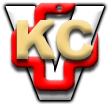 